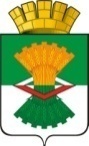 АДМИНИСТРАЦИЯМАХНЁВСКОГО МУНИЦИПАЛЬНОГО ОБРАЗОВАНИЯПОСТАНОВЛЕНИЕ12 ноября 2020 года                                                                                          № 732п.г.т. МахнёвоОб утверждении  предварительных итогов социально-экономического развития Махнёвского муниципального образования за 9 месяцев 2020 года и ожидаемых итогов социально-экономического развития Махнёвского муниципального образования за 2020 годВ соответствии со ст.184.2 Бюджетного кодекса РФ, решением Думы Махнёвского муниципального образования от 21.11.2013 года №393                       «О внесении изменений в решение Думы Махнёвского муниципального образования от 05.12.2011 года №121 «Об утверждении Положения о бюджетном процессе  в Махнёвском муниципальном образовании», в целях формирования бюджета Махнёвского муниципального образования                              на 2021 год и плановый период 2022 - 2023 годов, руководствуясь статьёй 26 Главы 4 Устава Махнёвского муниципального образования,ПОСТАНОВЛЯЮ:1. Утвердить предварительные итоги социально-экономического развития Махнёвского муниципального образования за 9 месяцев 2020 года и ожидаемые итоги социально-экономического развития Махнёвского муниципального образования за 2020 год (прилагается).2. Направить настоящее постановление в Думу Махнёвского муниципального образования для рассмотрения вопроса о бюджете Махнёвского муниципального образования на 2021 год и плановый период 2022 - 2023 годов.3.Опубликовать настоящее постановление в газете «Алапаевская искра» и разместить на официальном сайте Махнёвского муниципального образования в сети «Интернет».          4.  Контроль за исполнением настоящего постановления оставляю за собой.Глава Махнёвского муниципального образования                                                              А.В. Лызлов	ПриложениеПредварительные итоги социально-экономического развития Махнёвского муниципального образования за 9 месяцев 2020 года и ожидаемые итоги социально-экономического развития Махнёвского муниципального образования за 2020 годРаздел 1.Предварительные итоги социально-экономического развития Махнёвского муниципального образования за 9 месяцев 2020 годаВ Махнёвском муниципальном образовании по состоянию на 01 января 2020 года численность экономически активного населения составляла  2900 человек, из них занято в экономике 1020 человек. В промышленности занято 37 человек, в сельском хозяйстве-19 человек, в сфере ЖКХ (производство и распределение электроэнергии, газа и воды) занято -84 человек, в  торговле-230 человек, в образовании-225 человек, в здравоохранении - 63 человека, в сфере культуры и спорта-61 человек, гос. управление -153 человека, в других сферах (связь, лес, общественное питание, страхование, другие) – 148 человек.                                      Численность постоянно  проживающего населения  Махнёвского муниципального образования  на 01.01.2020 года составляет  5600  человек, в том числе городского населения  - 3052 человека (54,5%), сельского населения – 2548 человек (45,5%). Население старше трудоспособного возраста превышает население моложе трудоспособного возраста. Население трудоспособного возраста 2493 человека, что составляет (44,5%), население моложе трудоспособного возраста составляет 1196 человек  (21,4%), население старше трудоспособного возраста 1911 человек, что составляет (34,1%).В состав территории Махнёвского муниципального образования входят 40 населённых пунктов: 1-городской населённый пункт,8- посёлков, 7сел, 24 деревни. В 30 населённых пунктах численность  населения составляет менее 100 человек.Сельское хозяйство	На территории Махнёвского муниципального образования  развиты малые формы хозяйствования: ИП глава КФХ Зенков Александр Николаевич, ИП глава КФХ Коптев Вячеслав Александрович, ИП Кутенёв Кирилл Сергеевич, ИП Алышов В.Г.о. и 1215 личных подсобных хозяйств.Два хозяйства прекратили свою деятельность – это  ИП глава КФХ Коркунов Александр Витальевич 12.04.2019 года прекратил свою деятельность и  ИП глава КФХ Бузань Владимир Андреевич 11.04.2019 года прекратил свою деятельность.Площадь с/х угодий (все виды хозяйств) за анализируемый период 2020 года составила  1534,6 га (за аналогичный период 2019 года площадь с/х угодий составляла 1658,7 га). Хозяйства всех категорий за анализируемый период 2020 года произвели сельскохозяйственной продукции  на сумму 15,8 млн. рублей (аналогичный период 2019 года-10,1 млн. рублей).  КФХ произведено:- молока 372,9 тонн (за аналогичный период 2019 года -316 тонн), или 118,0% к уровню 2019 года. -мяса  7,3 тонн (за аналогичный период  2019 года-17,9 тонн), или 40,8%  к аналогичному уровню 2019 года. - производство зерновых культур 1253,5 тонн (за 2019 год – 1166,9 тонн), что выше показателя 2019 года на 7,4%. - производство кормовых культур 1692 тонны (за 2019 год - 1920 тонн), что ниже показателя 2019 года на 11,9%.Промышленность		В   2020 году главным направлением для Администрации Махнёвского муниципального образования являлось принятие исчерпывающих мер, направленных на обеспечение социально-экономической стабильности Махнёвского МО, поддержание законности и правопорядка, удовлетворение социальных  потребностей жителей нашего муниципалитета.В Махнёвском МО в сфере промышленности осуществлял свою деятельность «Махнёвский гидромеханизированный песчано-гравийный карьер» - филиал ЗАО «Нерудсервис», с численностью занятых в нем работников  22 человека (2019 год-34 человек). С апреля 2020 года все работники были сокращены. Объем реализации продукции составил 0,0 тыс.руб. Убытки составили 1,74 тыс.рублей.ИП Краюхин А.Н. Численность занятых работников 8 человек.Объём реализации отгруженных товаров собственного производства ИП Краюхин А.Н. за 2019 год снизился по сравнению с аналогичным периодом 2019 года и составляет примерно 11,5 млн. рублей.  Среднемесячная заработная плата одного работника составляет 13949,50 рублей. Малый и средний бизнесВ Махнёвском муниципальном образовании 64 субъекта малого и среднего предпринимательства. Доля населённых пунктов, где нет субъектов малого и среднего бизнеса, составляет 2,5 % (с.Болотовское). Доля малого бизнеса в экономике муниципального образования по численности работающих составляет 5,2% (численность занятых в малом предпринимательстве  297 человек). Работа  проводится по следующим  направлениям:- создание и поддержание условий для равной, добросовестной конкуренции;- ликвидация несанкционированной торговли, путём разработки схемы размещения нестационарных торговых объектов на территории Махнёвского муниципального образования 	В 2020 году проведена  следующая работа по поддержке местных товаропроизводителей: предоставлена финансовая помощь в виде субсидии в размере 34332 рубля на возмещение затрат по доставке товаров первой необходимости в труднодоступные, малонаселённых, отдалённые сельские населённые пункты – Махнёвскому потребительскому кооперативу.Отделом экономики и потребительского рынка Администрации Махнёвского муниципального образования ведётся реестр субъектов потребительского рынка. Отделом ЖКХ, архитектуры, благоустройства  и охраны окружающей среды выдаются разрешения на ввод объектов в эксплуатацию. Доля муниципального имущества свободного от прав третьих лиц, включённого в перечни муниципального имущества в целях предоставления его во владение и (или) пользование на долгосрочной основе субъектами малого и среднего предпринимательства составляет 8,2% (объектов имущества, свободных от прав третьих лиц, единиц -49, включённых в перечни- 4 объекта, 2 предоставлено субъектам малого и среднего предпринимательства).ТорговляВажной задачей является обеспечение населения качественными и экологически безопасными продуктами питания. В целом итоги развития потребительского рынка муниципального образования свидетельствуют о наличии предпосылок для его дальнейшего роста на среднесрочную перспективу.Показатели, характеризующие состояние розничной торговли и общественного питания на территории Махнёвского муниципального образованияПоказатель среднедушевого розничного товарооборота имеет тенденцию к росту и в 2019 году достиг значения 73,2 тыс.руб.Одной из основных причин невысокого объема среднедушевого оборота розничной торговли является низкий уровень денежных доходов на душу населения. Показатель обеспеченности населения площадью торговых объектов продолжает снижаться так как закрылось 3 магазина ИП Толстов С.А. и на 1 января 2020 года составил  563 кв.м на 1 тыс.жителей. Но в то же время при достаточно высоких темпах развития сети предприятий потребительского рынка население муниципального образования неравномерно обеспечивается услугами торговли. Большинство сельских населенных пунктов характеризуется острым дефицитом и даже полным отсутствием торговых площадей. В тех населенных пунктах, где нет стационарных торговых объектов, остро встает вопрос доставки товаров первой необходимости. В Махнёвском муниципальном образовании в 29 населенных пунктах отсутствуют стационарные торговые объекты. Для розничных компаний нецелесообразно открывать магазины в сельских населенных пунктах с невысоким платежеспособным спросом и с недостаточно развитой инфраструктурой. Особое беспокойство у торговых организаций вызывает плохое состояние дорог, или отсутствие их между отдельными территориями, что не позволяет в срок и в достаточном количестве осуществлять поставки товаров и приводит к росту цен на отдельные группы товаров.Среди основных проблем развития торговли в Махнёвском муниципальном образовании можно выделить:                                                  -нехватку складских помещений (часто продукция хранится в малоприспособленных или неприспособленных помещениях, в которых невозможно обеспечить оптимальные условия хранения, в результате чего значительно увеличиваются товарные потери);-отсутствие предложения логистических услуг;-недостаточное развитие дорожной инфраструктуры;-ограниченные возможности по подключению к сетям коммунального хозяйства;-низкий уровень платежеспособности;-отсутствие развитой инфраструктуры в сельской местности;-недостаточную обеспеченность квалифицированными кадрами.Основными задачами по поддержке и развитию торговли в муниципальном образовании являются:-стимулирование развития торговли в сельских населенных пунктах (снижен коэффициент К2);-совершенствование кадрового обеспечения района (совершенствование подготовки и повышения квалификации кадров, создание новых рабочих мест);-насыщение потребительского рынка конкурентоспособной продукцией местных товаропроизводителей;-обеспечение населения качественными и экологически безопасными продуктами питания;-стимулирование субъектов торговли к участию в конференциях, семинарах, конкурсах, выставках с целью развития и повышения их статуса;-совершенствование механизма защиты прав потребителей (разработана и утверждена программа «Защиты прав потребителей);-повышение технического уровня предприятий торговли, строительство новых, реконструкция и модернизация действующих объектов в соответствии с требованиями нормативных документов.Дорожная деятельностьРост экономической активности и уровень комфортного проживания населения в Махнёвском муниципальном образовании зависят от состояния дорожно-транспортной системы. Дороги, проходящие по территории Махнёвского муниципального образования, требуют особого внимания со стороны Администрации муниципального образования в части, технического состояния, благоустройства и обеспечения безопасности дорожного движения. В рамках реализации программы «Развитие транспорта, дорожного хозяйства на территории Махнёвского муниципального образования на 2014-2022 годы» за 9 месяцев 2020 года  было освоено 18605,6 тыс. рублей или 48,2% к плану на год (план 27674,7 тыс. руб.) на следующие мероприятия:- на предоставление субсидий на организацию транспортного обслуживания населения по узкоколейной железной дороге освоено  4806,0 тыс.рублей средств  местного бюджета или 75% (план -6405,0 тыс. рублей);- на  содержание автомобильных дорог общего пользования местного значения и искусственных сооружений на них освоено-6838,6  тыс.рублей средств  местного бюджета или 56,5% (план -12106,1 тыс. рублей);-ремонт автомобильных дорог общего пользования местного значения освоено-4602,2  тыс.рублей средств  местного бюджета или 98,9% (план -4652,2 тыс. рублей);-на выполнение работ по обустройству и содержанию грунтовых дорог и дорог без покрытия Махнёвского муниципального образования в зимний период года освоено-130,1  тыс.рублей средств  местного бюджета или 21,7% (план -600,0 тыс. рублей);-капитальный ремонт, реконструкцию участков существующих дорог, автомобильных и пешеходных мостов местного значения с высоким процентом износа, создание условий для формирования дорожной сети круглогодичной доступности для населения освоено-0,0  тыс.рублей средств  местного бюджета или 0,0% (план -1096,1 тыс. рублей).ГазификацияСилами ПГЭК «Огонёк» разработана проектно-сметная документация на строительство газопровода в с.Мугай (7 км). Администрацией Махнёвского муниципального образования подана заявка в Министерство АПК и потребительского рынка Свердловской области на участие в областной программе - софинансирование мероприятий по строительству газопровода в с.Мугай (7 км).Жилищно-коммунальное хозяйствоВ Махнёвском муниципальном образовании оказанием услуг по водо-тепло-снабжению, водоотведению, очистке сточных вод в 2020 году занимались два предприятия жилищно-коммунального хозяйства: МУП «Теплосистемы» и МУП «ЖКХ», с  численностью работников 81 человек. Объём реализации отгруженных товаров собственного производства  за  9 месяцев 2020 года снизился  по сравнению с прошлым годом  и составил 25,1 млн. рублей (аналогичный период 2019 года-27,7 млн.рублей) или 90,6%. Среднемесячная заработная плата  МУП «Теплосистемы» составляет 28041,0 рубль, МУП «ЖКХ»-23828,0 рубль. Результат работы предприятий за 9 месяцев 2020 года сложился следующим образом: МУП «Теплосистемы» убытки составили 9,7 млн. рублей (аналогичный период 2019 года – 7,2 млн.рублей) или 134,7%. МУП «ЖКХ» убытки составили 4,9 млн. рублей (аналогичный период 2019 года – 1,7 млн.рублей). По сравнению с аналогичным периодом 2019 года убытки увеличились почти в 3 раза. Ситуация в ЖКХ очень сложная. Основные фонды отрасли из-за отсутствия финансирования капитального ремонта изношены на 80-90%. Предприятие «МУП «Теплосистемы» имеют большие долги за потреблённые энергоресурсы. Выход из тупика отрасли ЖКХ в её реформировании.На реализацию программы «Развитие ЖКХ и благоустройства Махнёвского муниципального образования на 2014-2022 годы» за 9 месяцев 2020 года  было освоено 7847,6 тыс. рублей или 57,8% к плану на год (план-13587,3 тыс.руб.) на следующие мероприятия:-капитальный ремонт муниципального имущества, в том числе взносы-135,3 тыс. руб.-ликвидация аварийного и ветхого жилого фонда – 102,0 тыс. руб.;-уличное освещение-3500,4 тыс. руб.-содержание мест захоронения-562,1 тыс.руб.-благоустройство территорий-1954,9 тыс. руб.На реализацию программы «Экология и природные ресурсы Махнёвского муниципального образования на 2014-2022 годы» за 9 месяцев 2020 года  было освоено 286,6 тыс. рублей или 76,0% к плану на год (план- 377,2 тыс.руб.) на следующие мероприятия:-на обеспечение эксплуатации источников централизованного питьевого водоснабжения;На реализацию муниципальной программы «Переселение граждан из аварийного жилищного фонда и жилых помещений, признанных непригодными для проживания на территории Махнёвского муниципального образования на 2018-2024 годы запланировано 500,0 тыс.рублей на приобретение жилья на вторичном рынке в целях предоставления гражданам, отселяемых из ветхих и аварийных домов.Дошкольное образование        В 2020 году сохранялась социальная направленность бюджета.Для воспитания детей дошкольного возраста, охраны и укрепления их физического и психического здоровья, развития индивидуальных способностей в муниципальном образовании действует  1 дошкольная образовательная организация МКДОУ «Махнёвский детский сад» с шестью филиалами (расположенными в с.Измоденово, п.Хабарчиха, с.Кишкинское,  п.Муратково, с.Мугай, п.Санкино), где работает 94 человека.  ОбразованиеНа территории Махнёвского муниципального образования расположены три базовые школы: МКОУ «Махнёвская СОШ», МКОУ «Мугайская ООШ», МКОУ «Санкинская СОШ» и два филиала, расположенных в населённых пунктах: с.Измоденово, с.Кишкинское. Из-за режима повышенной готовности и принятия мер дополнительной защиты населения от новой коронавирусной инфекции в 2020 году не проведена оздоровительная компания детей в каникулярное время. За период 9 месяцев 2020 года на  71,5% реализована муниципальная программа «Развитие системы образования и реализация молодёжной политики в Махнёвском МО на 2020-2026 годы».Культура На территории Махнёвского муниципального образования деятельность в сфере культуры и туризма осуществляют:  муниципальное казенное учреждение «Махнёвский  культурно-досуговый центр», в состав которого входят 5 Домов культуры (Махнёвский, Измоденовский, Мугайский, Санкинский, Муратковский), 6 сельских клубов (Кишкинский, Фоминский, Таёжный, Хабарчихинский, Больше-Ерзовский, Кокшаровский), а также 9 библиотек.муниципальное казенное учреждение «Мугайский музейно-туристский комплекс».Среднесписочная численность работающих в сфере культуры и туризма  составляет 26 человек из них специалистов: зам. руководителя и руководителей структурных подразделений- 12 человек, специалистов в ДК -14 человек, библиотеки – 3 человека. За период 9 месяцев 2020 года на  61,0 % реализована муниципальная программа «Развитие культуры на территории  Махнёвского МО на 2014-2024 годы».	Культурно-досуговая деятельность Стабильно работают 80 клубных формирований, в том числе 38 детских. Всего участников клубных учреждений - 602 человека. По состоянию на 01.10. 2020 года запланированный объём расходов бюджета муниципального образования на организацию деятельности учреждений культуры и культурно-досуговой сферы  составил  15556,6  тыс. руб., что на 4,9 % ниже уровня 2019 года (на 01.10.2019 года-16357,2 тыс. рублей). За 9 месяцев 2020 года освоено 9918,8 тыс.рублей или 63,8% к плану на год. Произведён текущий ремонт в филиале МКУ «Махнёвский культурно-досуговый центр»- Фоминский сельский клуб-библиотека на сумму 179,0 тыс. рублей.Библиотечная деятельностьРабота библиотек  в отдалённых малонаселённых пунктах Махнёвского муниципального образования совмещена с клубной деятельностью. Книжный фонд на 01.01.2019 года составляет 73547 экземпляров, в том числе 69179 экз. книг и 4368 экз. журналов. Объём расходов бюджета муниципального образования на организацию библиотечного обслуживания населения, формирование и хранение библиотечных фондов муниципальных библиотек  по состоянию на 01.10. 2020 года составил  4410,8 тыс.рублей, что на 8,9%  больше уровня 2019 года (01.10.2019 года-4050,3 тыс. рублей). За 9 месяцев 2020 года освоено 2557,0 тыс.рублей или 58,0%.Музейная деятельностьВ настоящее время в МКУ «Мугайский музейно-туристский комплекс» действуют 14 постоянных выставок. В связи с изменениями экспозиций музея идёт разработка новых экскурсионных маршрутов. Введены новые формы работы – это передвижные и обменные выставки.	Разработан и действует сайт  в сети «Интернет», где представлена деятельность музея.Создаются новые инвентарные карточки фондов музея. Большее внимание было уделено научному изучению ранее поставленных на учёт экспонатов. Начата работа по созданию картотеки музейных предметов. В 2020 году была продолжена  работа по приведению учетной документации музейных фондов в соответствие с требованиями. Общий объём расходов бюджета муниципального образования на организацию деятельности муниципальных музеев, приобретение и хранение музейных предметов и музейных коллекций по состоянию на 01.10.2020 года составил  3525,3 тыс. рублей, что на 4,4% ниже уровня 2019 года (2019 год-3688,8 тыс. рублей). За 9 месяцев 2020 года освоено 2397,4 тыс. рублей или 68,0%.Физическая культура и спортОсновной целью работы в области физической культуры и спорта является привлечение жителей муниципального образования к занятиям физкультурой и спортом и приобщение  к здоровому образу жизни.Ежегодно увеличивается доля населения систематически занимающегося физической культурой и спортом. Общий объём расходов бюджета муниципального образования на физическую культуру и спорт и патриотическое воспитание молодёжи в Махнёвском муниципальном образовании по состоянию на 01.10.2020 года составил  10676,1 тыс.рублей, что на 6 % выше уровня 2019 года (2019 год-10074,6 тыс. рублей). За 9 месяцев 2020 года освоено 6128,1 рублей или 57,4%.Организация муниципального управления      Органы местного самоуправления Махнёвского муниципального образования осуществляют свою деятельность в соответствии с Конституцией Российской Федерации, Федеральным законом от 06.10.2003г. № 131 - ФЗ "Об общих принципах организации местного самоуправления в Российской Федерации", Законами Свердловской области, Уставом Махнёвского муниципального образования, нормативными правовыми актами Махнёвского муниципального образования.За 9 месяцев 2020 года в бюджет Махнёвского муниципального образования поступили доходы  в сумме 250 232,9 тыс. рублей или 74,2% к годовым назначениям, утвержденным Думой Махнёвского муниципального образования (план на 2020 год – 337151,2 тыс.руб.).В структуре доходов ведущее место занимают:налог на доходы физических лиц, который  за 9 месяцев 2020 года составил 20984,0  тыс.рублей или  71,8 % к плану на год (29 227,0 тыс. рублей)доходы от платных услуг составили 436,6 тыс. рублей  план на год (23,3 тыс. рублей)налоги на имущество составили  532,1 тыс. рублей или 22,8% к плану на год (2338,0 тыс. рублей), в том числе:-исполнение по земельному  налогу  составило 346,7 тыс. рублей или 22,3% к плановым годовым назначениям (1555,0 тыс. рублей).-исполнение по налогу на имущество физических лиц  составило 185,4 тыс. рублей или 22,3 % к плановым годовым назначениям (833,0 тыс. рублей).налоги на совокупный доход составил 1448,6 тыс. рублей или 86,8% к плану на год (1669,0 тыс. рублей).За 9 месяцев 2020 года в местный бюджет поступило за продажу земельных участков 13,5 тыс.рублей 9,6% к плану на год (140,0 тыс. руб.).Получено доходов в виде арендной платы за земельные участки 576,8 тыс. рублей или 52,9 % к плану на год (1090,0 тыс. рублей).Доходы от сдачи в аренду объектов нежилого фонда – 771,8 тыс. рублей или 62,1 % к плану на год (1242,0 тыс. рублей).Доходы от сдачи в аренду движимого имущества – 16,4 тыс. рублей или 57,7 % к плану на год (28,4 тыс. рублей).Платежи за негативное воздействие на окружающую среду составили        -17,8 тыс.рублей (план на год -4,0 тыс. рублей).Основной перспективой пополнения местного бюджета на предстоящий период является организация новых предприятий разных форм собственности, что повлечет за собой  увеличение рабочих мест. Это возможно с помощью привлечения инвесторов. Раздел 2.Ожидаемые итоги социально-экономического развития Махнёвского муниципального образования за 2020 год     До конца 2020 года планируются к выполнению следующие работы: - будут освоены средства областного бюджета в сумме 127,8 тыс. рублей в рамках  муниципальной программы «Обеспечение эпизоотического и ветеринарно-санитарного благополучия на территории  Махнёвского муниципального образования до 2022 года»;- устройство ограждений на мосту п.г.т Махнёво-746,2 тыс.руб.;-изготовление  межевого плана на земельные участки-78,7 тыс.руб.;- будут освоены средства местного бюджета в сумме 200,0 тыс. рублей на изготовление технических планов помещений, сооружений, под объекты недвижимости;-содержание мест захоронения-116,6 тыс.руб.;-ремонт квартиры в мугае-38,9 тыс.руб.-приобретение дров-1730,4 тыс.руб.№п/пНаименование показателяЗначение показателя по годамЗначение показателя по годамЗначение показателя по годам№п/п2017201820191.Оборот розничной торговли (Млн.руб.)382,1402,1418,02.Индекс физического объема оборота розничной торговли (% к предыдущему году)102,1105,2104,03.Оборот розничной торговли на душу населения (тыс.руб.)64,070,373,24.Индекс физического объема оборота розничной торговли на душу населения (% к предыдущему году)104,5109,8104,15.Обеспеченность площадью торговых объектов, м.кв. на тыс.жителей621,5613,0563,06.Оборот общественного питания (Млн.руб.)10,811,311,77.Индекс физического объёма оборота общественного питания (% к предыдущему году)103,8104,6103,58.Оборот общественного питания на душу населения (тыс.руб.)1,81,92,09.Индекс физического объема оборота общественного питания на душу населения (% к предыдущему году)105,9105,6105,3